ОФИЦИАЛЬНОЕ ОПУБЛИКОВАНИЕАдминистрация сельского поселения Шенталамуниципального района ШенталинскийСамарской областиПОСТАНОВЛЕНИЕ от 13.06.2023 г. № 31-пОб утверждении Порядка принятия решений о признании безнадежной к взысканию задолженности по неналоговым платежам в бюджет сельского поселения Шентала муниципального района Шенталинский Самарской областиВ соответствии со статьей 47.2 Бюджетного кодекса Российской Федерации, Постановлением Правительства Российской Федерации от 06 мая 2016 года №393 «Об общих требованиях к порядку принятия решений о признании безнадежной к взысканию задолженности по платежам в бюджеты бюджетной системы Российской Федерации» Администрация сельского поселения Шентала муниципального района Шенталинский Самарской областиПОСТАНОВЛЯЕТ:Утвердить Порядок принятия решений о признании безнадежной к взысканию задолженности по неналоговым платежам в бюджет сельского поселения Шентала муниципального района Шенталинский Самарской области согласно приложению №1 к настоящему постановлению.Утвердить Положение о комиссии по рассмотрению вопросов о признании безнадежной к взысканию задолженности по платежам в бюджет сельского поселения Шентала муниципального района Шенталинский Самарской области согласно приложению №2 к настоящему постановлению.Настоящее постановление опубликовать в газете «Вестник поселения Шентала» и разместить на официальном сайте Администрации сельского поселения Шентала муниципального района Шенталинский Самарской области в сети «Интернет».Постановление вступает в силу с момента его опубликованияКонтроль за исполнением данного постановления оставляю за собой.Глава сельского поселения Шенталамуниципального района Шенталинский Самарской области                                                                В.И. МиханьковПриложение №1к постановлению Администрациисельского поселения Шентала муниципального района Шенталинский Самарской областиот 13.06.2023 года № 31-пПорядокпринятия решений о признании безнадежной к взысканию задолженности по неналоговым платежам в бюджет сельского поселения Шентала муниципального района Шенталинский Самарской областиОбщие положения1.1. Настоящий Порядок разработан в соответствии со ст. 47.2 Бюджетного кодекса Российской Федерации и Постановлением Правительства Российской Федерации от 06.05.2016 г. № 393 «Об общих требованиях к порядку принятия решений о взыскании безнадежной к взысканию задолженности по платежам в бюджеты бюджетной системы Российской Федерации».1.2. Настоящий Порядок устанавливает правила и основания для принятия решения о признании безнадежной к взысканию задолженности по платежам в бюджет сельского поселения Шентала муниципального района Шенталинский Самарской области в части доходов бюджета в бюджет сельского поселения Шентала муниципального района Шенталинский Самарской области, главным администратором которых является Администрация сельского поселения Шентала муниципального района Шенталинский Самарской области, перечень документов, необходимых для принятия такого решения, процедуру и сроки его принятия и ее списания.1.3. Настоящий Порядок не распространяется на платежи, установленные законодательством о налогах и сборах, законодательством Российской Федерации о страховых взносах.1.4. В целях настоящего Порядка под задолженностью по платежам в местный бюджет понимается начисленная и неуплаченная в срок недоимка по неналоговым доходам, подлежащим зачислению в местный бюджет, а также пени и штрафы за их просрочку.1.5. Признание задолженности безнадежной к взысканию производиться при условии применения всех мер к взысканию в соответствии с действующим законодательством.1.6. Инициатором признания безнадежной к взысканию задолженности в местный бюджет выступает администратор доходов местного бюджета, на которого возложены полномочия по начислению, учёту и контролю за правильностью исчисления, полнотой и своевременностью осуществления платежей в бюджет, пеней и штрафов по ним.1.7. Администратор доходов выявляет наличие задолженности, осуществляет сбор, оформление необходимых документов и выносит вопрос о признании безнадежной к взысканию задолженности по платежам в местный бюджет на рассмотрение комиссии по рассмотрению вопросов о признании безнадежной к взысканию задолженности по платежам в бюджет сельского поселения Шентала муниципального района Шенталинский Самарской области.1.8. Списание задолженности осуществляется администратором доходов в соответствии с пунктом 5 статьи 47.2 Бюджетного кодекса Российской Федерации.Основания для признания безнадежной к взысканию задолженности по платежам в бюджет 2.1. Основаниями для принятия администратором доходов бюджета решения о признании безнадежной к взысканию задолженности по платежам в бюджет являются случаи:1) смерти физического лица - плательщика платежей в бюджет или объявления его умершим в порядке, установленном гражданским процессуальным законодательством Российской Федерации;2) признания банкротом индивидуального предпринимателя - плательщика платежей в бюджет в соответствии с Федеральным законом от 26.10.2002 N 127-ФЗ «О несостоятельности (банкротстве)» - в части задолженности по платежам в бюджет, не погашенным по причине недостаточности имущества должника;3) признания банкротом гражданина, не являющегося индивидуальным предпринимателем, в соответствии с Федеральным законом от 26 октября 2002 года № 127-ФЗ «О несостоятельности (банкротстве)» - в части задолженности по платежам в бюджет, не погашенной после завершения расчетов с кредиторами в соответствии с указанным Федеральным законом;4) ликвидации организации - плательщика платежей в бюджет в части задолженности по платежам в бюджет, не погашенной по причине недостаточности имущества организации и (или) невозможности ее погашения учредителями (участниками) указанной организации в пределах и порядке, которые установлены законодательством Российской Федерации;5) применения актов об амнистии или о помиловании в отношении осужденных к наказанию в виде штрафа или принятия судом решения, в соответствии с которым администратор доходов бюджета утрачивает возможность взыскания задолженности по платежам в бюджет;6) вынесения судебным приставом-исполнителем постановления об окончании исполнительного производства и о возвращении взыскателю исполнительного документа по основанию, предусмотренному пунктом 3 или 4 части 1 статьи 46 Федерального закона от 2 октября 2007 года № 229-ФЗ «Об исполнительном производстве», если с даты образования задолженности по платежам в бюджет прошло более пяти лет, в следующих случаях:- размер задолженности не превышает размера требований к должнику, установленного законодательством Российской Федерации о несостоятельности (банкротстве) для возбуждения производства по делу о банкротстве;- судом возвращено заявление о признании плательщика платежей в бюджет банкротом или прекращено производство по делу о банкротстве в связи с отсутствием средств, достаточных для возмещения судебных расходов на проведение процедур, применяемых в деле о банкротстве;7) исключения юридического лица по решению регистрирующего органа из единого государственного реестра юридических лиц и наличия ранее вынесенного судебным приставом-исполнителем постановления об окончании исполнительного производства в связи с возвращением взыскателю исполнительного документа по основанию, предусмотренному пунктом 3 или 4 части 1 статьи 46 Федерального закона от 2 октября 2007 года № 229-ФЗ «Об исполнительном производстве», - в части задолженности по платежам в бюджет, не погашенной по причине недостаточности имущества организации и невозможности ее погашения учредителями (участниками) указанной организации в случаях, предусмотренных законодательством Российской Федерации. В случае признания решения регистрирующего органа об исключении юридического лица из единого государственного реестра юридических лиц в соответствии с Федеральным законом от 8 августа 2001 года № 129-ФЗ «О государственной регистрации юридических лиц и индивидуальных предпринимателей» недействительным задолженность по платежам в бюджет, ранее признанная безнадежной к взысканию в соответствии с настоящим подпунктом, подлежит восстановлению в бюджетном (бухгалтерском) учете;8) неуплаченные административные штрафы признаются безнадежными к взысканию, если судьей, органом, должностным лицом, вынесшими постановление о назначении административного наказания, в случаях, предусмотренных Кодексом Российской Федерации об административных правонарушениях, вынесено постановление о прекращении исполнения постановления о назначении административного наказания.2.2. Решение о признании безнадежной к взысканию задолженности по платежам в бюджет сельского поселения Шентала муниципального района Шенталинский Самарской области принимается администратором доходов бюджета по основаниям, установленным пунктом 2.1 настоящего Порядка, и подтверждением их следующими документами:а) выписка из отчетности администратора доходов бюджета об учитываемых суммах задолженности по уплате платежей в местный бюджет;б) справка администратора доходов бюджета о принятых мерах по обеспечению взыскания задолженности по платежам в местный бюджет;в) документы, подтверждающие случаи признания безнадежной к взысканию задолженности по платежам в местный бюджет, в том числе:- по основанию, указанному в подпункте 1 п.2.1. настоящего Порядка - документ, свидетельствующий о смерти физического лица - плательщика платежей в бюджет или подтверждающий факт объявления его умершим;- по основанию указанному в подпункте 2 п.2.1. настоящего Порядка - судебный акт о завершении конкурсного производства или завершении реализации имущества гражданина - плательщика платежей в бюджет, являвшегося индивидуальным предпринимателем, а также документ, содержащий сведения из Единого государственного реестра индивидуальных предпринимателей о прекращении физическим лицом - плательщиком платежей в бюджет деятельности в качестве индивидуального предпринимателя в связи с принятием судебного акта о признании его несостоятельным (банкротом);- по основанию, указанному в подпункте 3 п.2.1. настоящего Порядка - копии решения суда о признании гражданина банкротом и определения суда о завершении процедуры реализации имущества физического лица;- по основанию, указанному в подпункте 4 п.2.1. настоящего Порядка - документ, содержащий сведения из Единого государственного реестра юридических лиц о прекращении деятельности в связи с ликвидацией организации - плательщика платежей в бюджет;- по основанию, указанному в подпункте 5 п.2.1. настоящего Порядка – документ, подтверждающий применение актов об амнистии или о помиловании в отношении осужденных к наказанию в виде штрафа или судебный акт, в соответствии с которым администратор доходов бюджета утрачивает возможность взыскания задолженности по платежам в бюджет;- по основанию указанному в подпункте 6 п.2.1. настоящего Порядка - постановление судебного пристава-исполнителя об окончании исполнительного производства при возврате взыскателю исполнительного документа по основаниям, предусмотренным пунктами 3 и 4 части 1 статьи 46 Федерального закона «Об исполнительном производстве»;- по основанию указанному в подпункте 7 п.2.1. настоящего Порядка - документ, содержащий сведения из Единого государственного реестра юридических лиц об исключении юридического лица из единого государственного реестра юридических лиц или постановления судебного пристава-исполнителя об окончании исполнительного производства в связи с возвращением взыскателю исполнительного документа по основанию, предусмотренному пунктом 3 или 4 части 1 статьи 46 Федерального закона «Об исполнительном производстве»;- по основанию, указанному в подпункте 8 п.2.1. настоящего Порядка - постановление о прекращении исполнения постановления о назначении административного наказания.Порядок действий комиссии по поступлению и выбытию активов, в целях подготовки решений о признании безнадежной к взысканию задолженности по платежам в бюджет сельского поселения 3.1. После поступления документов, указанных в пункте 2.2 настоящего Порядка, структурные подразделения администратора доходов бюджета, осуществляющие полномочия по начислению и учету платежей в бюджет сельского поселения Шентала муниципального района Шенталинский Самарской области, выявляют наличие задолженности по платежам в местный бюджет и направляют данные документы (Приложение 1) на рассмотрение созданной администратором доходов бюджета на постоянной основе комиссии по поступлению и выбытию активов (далее - Комиссия) в целях подготовки решения о признании безнадежной к взысканию задолженности по платежам в бюджет сельского поселения Шентала муниципального района Шенталинский Самарской области, которая не позднее десяти рабочих дней со дня получения указанных документов выполняет следующие действия:- осуществляет проверку документов, указанных в пункте 2.2 настоящего Порядка;- запрашивает необходимые для принятия решения пояснения и документы;- принимает решение о признании безнадежной к взысканию задолженности.3.2. Комиссия проводит заседания по мере необходимости при наличии оснований и документов, указанных в пунктах 2.1 и 2.2 настоящего Порядка.3.3. Решение о признании безнадежной к взысканию задолженности по платежам в бюджет сельского поселения Шентала муниципального района Шенталинский Самарской области оформляется актом (приложение 2), содержащим следующую информацию:- полное наименование организации (фамилия, имя, отчество физического лица);- идентификационный номер налогоплательщика, основной государственный регистрационный номер, код причины постановки на учет налогоплательщика-организации (идентификационный номер налогоплательщика-физического лица (при наличии);- сведения о платеже, по которому возникла задолженность;- код классификации доходов бюджетов Российской Федерации, по которому учитывается задолженность, его наименование;- сумма задолженности по платежам;- сумма задолженности пол пеням и штрафам;- дата принятия решения о признании безнадежной к взысканию задолженности по платежам в бюджеты бюджетной системы Российской Федерации;- подписи членов комиссии.3.4. Комиссия не позднее 3-х рабочих дней с даты принятия решения о признании безнадежной к взысканию задолженности представляет его на утверждение руководителю администратора доходов бюджета.3.5. После утверждения руководителем администратора доходов бюджета акта, указанного в пункте 3.4 Порядка, оформленного постановлением администрации, задолженность по уплате платежей в бюджет признается безнадежной к взысканию.Приложение 1
к Порядку принятия решений о признании
безнадежной к взысканию задолженности
по неналоговым платежам в бюджет сельского поселения Шентала муниципального района Шенталинский Самарской области ВЫПИСКАиз отчетности администратора доходов бюджета об учитываемых суммахзадолженности по уплате платежей в бюджет сельского поселения Шентала муниципального района Шенталинский Самарской области «____» ___________ _____г.1.________________________________________________________________________________(полное наименование организации (ФИО физического лица)____________________________________________________________________________ (ИНН/ОГРН/КПП организации или ИНН физического лица)____________________________________________________________________________(наименование платежа, по которому возникла задолженность)________________________________________________________________(код бюджетной классификации, по которому учитывается задолженность по платежам в бюджете бюджетной системы РФ)____________________________________________________________________________(сумма задолженности по платежам в бюджет сельского поселения Шентала муниципального района Шенталинский Самарской области, признанная безнадежной к взысканию)или (сумма задолженности по пеням и штрафам, признанная безнадежной к взысканию в бюджет сельского поселения Шентала муниципального района Шенталинский Самарской области)____________________________________________________________________________(сумма задолженности по платежам в бюджет сельского поселения Шентала муниципального района Шенталинский Самарской области, признанная безнадежной к взысканию)Документы, подтверждающие обстоятельства, являющиеся основанием для принятия Администрацией сельского поселения Шентала муниципального района Шенталинский Самарской области решения о признании безнадежной к взысканию задолженности по платежам в бюджет сельского поселения Шентала муниципального района Шенталинский Самарской области:- __________________________________________________________________(документы, свидетельствующие о смерти физического лица или подтверждающие факт объявления физического лица умершим)- __________________________________________________________________(документы, содержащие сведения из государственных реестров (регистров)- __________________________________________________________________(судебные решения)- __________________________________________________________________(постановления об окончании исполнительного производства)- __________________________________________________________________(иные документы)Глава сельского поселения Шенталамуниципального района ШенталинскийСамарской области                                                                                                (ФИО)Приложение 2
к Порядку принятия решений о признании
безнадежной к взысканию задолженности
по неналоговым платежам в бюджет сельского поселения Шентала муниципального района Шенталинский Самарской области«УТВЕРЖДАЮ»Глава сельского поселения Шентала муниципального района Шенталинский Самарской области _________ _____________________(подпись) (расшифровка подписи)«_____» _____________ 20__ годаАкт. № _______
о признании безнадежной к взысканию задолженности
по платежам в бюджет сельского поселения Шентала муниципального района Шенталинский Самарской области«___» ______________ 20___ гВ соответствии с Порядком принятия решений о признании безнадежной к взысканию задолженности по платежам в бюджет сельского поселения Шентала муниципального района Шенталинский Самарской области, утвержденным постановлением Администрации сельского поселения Шентала муниципального района Шенталинский Самарской области от 13.06.2023 г. №31-п задолженность по _________________________________________________________________________________(указать вид задолженности)_________________________________________________________________________________(основания для списания либо отказа в списании)_________________________________________________________________________________(наименование организации, Ф.И.О. индивидуального предпринимателя, гражданина)ИНН ____________________ОГРН ______________КПП_________________КБК ______________________________________________________________на сумму ______________________________________рублей ______ копеек,в том числе:по основному долгу - ______________________________рублей ____ копеек,пени - ____________________________________рублей _________ копеек,на основании: ______________________________________________________________________(перечисляются конкретные документы с указанием реквизитов)Комиссия приняла решение:__________________________________________________________________________________________________________________________________Председатель комиссии: ____________________________________________(подпись) (расшифровка подписи)Подписи членов комиссии: __________________________________________(подпись) (расшифровка подписи члена комиссии)__________________________________________________________________(подпись) (расшифровка подписи члена комиссии)__________________________________________________________________(подпись) (расшифровка подписи члена комиссии)__________________________________________________________________(подпись) (расшифровка подписи члена комиссии)Приложение №2к постановлению Администрациисельского поселения Шентала муниципального района Шенталинский Самарской областиот 13.06.2023 года № 31-пПоложениео комиссии по рассмотрению вопросов о признании безнадежной к взысканию задолженности по платежам в бюджет сельского поселения Шентала муниципального района Шенталинский Самарской областиОбщие положения1.1. Настоящее Положение устанавливает порядок деятельности Комиссии по рассмотрению вопросов признания безнадежной к взысканию задолженности по платежам в бюджет сельского поселения Шентала муниципального района Шенталинский Самарской области (далее - Комиссия).1.2. Комиссия в своей деятельности руководствуется Конституцией Российской Федерации, федеральными законами и иными нормативными правовыми актами Российской Федерации, а также настоящим Положением и Порядком признания безнадежной к взысканию задолженности по платежам в бюджет сельского поселения Шентала муниципального района Шенталинский Самарской области.Основные функции Комиссии2.1. Рассмотрение, проверка и анализ документов, представленных в соответствии с Порядком признания безнадежной к взысканию задолженности по платежам в бюджет сельского поселения Шентала муниципального района Шенталинский Самарской области.2.2. Оценка обоснованности признания безнадежной к взысканию задолженности.2.3. Принятие одного из следующих решений по результатам рассмотрения вопроса о признании задолженности безнадежной к взысканию:а) признать задолженность по платежам в бюджет сельского поселения Шентала муниципального района Шенталинский Самарской области безнадежной к взысканию;б) отказать в признании задолженности по платежам в бюджет сельского поселения Шентала муниципального района Шенталинский Самарской области безнадежной к взысканию. Данное решение не препятствует повторному рассмотрению вопроса о возможности признания задолженности по платежам в бюджет сельского поселения Шентала муниципального района Шенталинский Самарской области безнадежной к взысканию.Права КомиссииКомиссия имеет право:3.1. Запрашивать информацию по вопросам, относящимся к компетенции комиссии;3.2. Заслушивать представителей плательщиков по вопросам, относящимся к компетенции комиссии.Организация деятельности Комиссии4.1. Комиссия создается распоряжением Администрации сельского поселения Шентала муниципального района Шенталинский Самарской области в количестве 5-и человек и состоит из председателя, секретаря и членов комиссии.4.2. Заседания Комиссии проводятся по мере необходимости. Дату, время и место проведения заседания Комиссии определяет ее председатель либо лицо, исполняющее его обязанности.4.3. Заседания Комиссии проводятся Председателем Комиссии или лицом, исполняющим его обязанности, и оформляются протоколом (Приложение 1), который подписывается всеми членами Комиссии, присутствовавшими на ее заседании.4.4. Заседание Комиссии является правомочным, если на нем присутствует более половины членов Комиссии.4.5. Решение Комиссии принимается путем открытого голосования простым большинством голосов от числа членов Комиссии, присутствующих на заседании. При равенстве голосов решающим голосом считается голос председателя Комиссии.4.6. Решение Комиссии подписывается всеми членами Комиссии, присутствовавшими на ее заседании, и утверждается руководителем администратора доходов.Приложениек Положению о комиссии по рассмотрению вопросово признании безнадежной к взысканию задолженностипо платежам в бюджет сельского поселения Шентала муниципального района Шенталинский Самарской областиПРОТОКОЛкомиссии по рассмотрению вопросов о признании безнадежной к взысканию задолженности по платежам в бюджет сельского поселения Шентала муниципального района Шенталинский Самарской области«_____» ____________ ______г.                                                         Место проведения __________Состав комиссии:- (Председатель Комиссии)- (Член Комиссии);- (Член Комиссии);- (Член Комиссии);- (Секретарь комиссии).Основание заседания Комиссии: выписка Администрации сельского поселения Шентала муниципального района Шенталинский Самарской области о сумме задолженности по платежам в бюджет сельского поселения Шентала муниципального района Шенталинский Самарской области, подлежащей взысканию и прилагаемых к ней документов.На заседании присутствует _________________ члена Комиссии, заседание правомочно.Повестка очередного заседания:Принятие решения по вопросу о признании задолженности по платежам в бюджет сельского поселения Шентала муниципального района Шенталинский Самарской области безнадежной к взысканию._______________________________________________________________(полное наименование организации (ФИО физического лица)__________________________________________________________________________________________________(ИНН/ОГРН/КПП организации или ИНН физического лица)_________________________________________________________________________________(наименование платежа, по которому возникла задолженность)_________________________________________________________________________________ (код бюджетной классификации, по которому учитывается задолженность по платежам в бюджете бюджетной системы РФ)_________________________________________________________________________________(сумма задолженности по платежам в бюджет сельского поселения Шентала муниципального района Шенталинский Самарской области, признанная безнадежной к взысканию)или _________________________________________________________________________________(сумма задолженности по пеням и штрафам, признанная безнадежной к взысканию в бюджет сельского поселения Шентала муниципального района Шенталинский Самарской области)Меры, принятые к ее погашению: ___________________________________________По результатам рассмотрения вопроса о признании задолженности по платежам в бюджет сельского поселения Шентала муниципального района Шенталинский Самарской области безнадежной к взысканию Комиссия приняла решение:- признать задолженность по платежам в бюджет сельского поселения Шентала муниципального района Шенталинский Самарской области безнадежной к взысканию;или- отказать в признании задолженности по платежам в бюджет сельского поселения Шентала муниципального района Шенталинский Самарской области безнадежной к взысканию.Данное решение не препятствует повторному рассмотрению вопроса о возможности признания задолженности по платежам бюджет сельского поселения Шентала муниципального района Шенталинский Самарской области безнадежной к взысканию.Приложение:_________________________________________________________________________________Председатель комиссии: _______________________________________________________(подпись, инициалы)Секретарь комиссии: __________________________________________________________(подпись, инициалы)Члены комиссии: ____________________________________________________________________________(подпись, инициалы)____________________________________________________________________________(подпись, инициалы)____________________________________________________________________________(подпись, инициалы)ПОСТАНОВЛЕНИЕ от 20.06.2023 г. № 32-пОб утверждении Положений о смотрах-конкурсах «Дом образцового содержания» и «Самая благоустроенная территория»В целях улучшения уровня благоустройства, создания эстетического облика территории сельского поселения Шентала муниципального района Шенталинский Самарской области и активизации советов многоквартирных домов в решении вопросов благоустройства жилых домов Администрация сельского поселения Шентала муниципального района Шенталинский Самарской областиПОСТАНОВЛЯЕТ:Утвердить Положение о смотре-конкурсе «Дом образцового содержания» согласно приложению 1 к настоящему постановлению.Утвердить Положение о смотре-конкурсе «Самая благоустроенная территория» согласно приложению 2 к настоящему постановлению.Утвердить состав конкурсной комиссии по проведению смотров-конкурсов согласно приложению 3 к настоящему постановлению.Настоящее постановление опубликовать в газете «Вестник поселения Шентала» и разместить на официальном сайте Администрации сельского поселения Шентала муниципального района Шенталинский Самарской области в сети «Интернет».Постановление вступает в силу с момента его опубликованияКонтроль за исполнением данного постановления оставляю за собой.Глава сельского поселения Шенталамуниципального района Шенталинский Самарской области                                                                 В.И. МиханьковПриложение №1к постановлению Администрациисельского поселения Шентала муниципального района Шенталинский Самарской областиот 20.06.2023 года № 32-пПоложение о смотре-конкурсе «Дом образцового содержания»1. Общие положения1.1. Настоящее Положение определяет условия и порядок проведения конкурса на звание «Дом образцового содержания» (далее – конкурс), направлен на создание на территории сельского поселения Шентала муниципального района Шенталинский Самарской области благоприятной экологической обстановки.2. Цели и задачи конкурса:- улучшение благоустройства территории сельского поселения Шентала муниципального района Шенталинский Самарской области; - создание материальных и моральных стимулов для улучшения внешнего облика территории сельского поселения Шентала муниципального района Шенталинский Самарской области; - активизация деятельности советов многоквартирных домов в решении вопросов благоустройства жилых домов; - поддержка инициатив жителей по благоустройству и содержанию домов, придомовой территории; - создание условий комфортабельного проживания; - формирование мировоззрения населения в духе бережного отношения к жилищному фонду, объектам благоустройства; - стимулирование инициатив граждан в повышении уровня проживания.3. Условия конкурса3.1. Конкурс проводится Администрацией сельского поселения Шентала муниципального района Шенталинский Самарской области. Объектами конкурса являются многоквартирные дома, индивидуальные жилые дома независимо от формы собственности, расположенные на территории сельского поселения Шентала муниципального района Шенталинский Самарской области.3.2. Конкурс проводится с 03.07.2023 г. по 28.07.2023 г. На каждый представленный объект для участия в конкурсе оформляются заявки в соответствии с приложением 1 к Положению. К заявке прилагаются конкурсные материалы, согласие на обработку персональных данных в соответствии с Федеральным законом от 27.07.2006 г. №152-ФЗ «О персональных данных», 3.3. Конкурсные материалы должны содержать характеристику объекта, представленного на конкурс, в письменной форме, цветную фотографию, отражающую характеристику объекта конкурса, адрес и контактный телефон участника конкурса. Без выполнения вышеперечисленных требований к представленным материалам заявки не рассматриваются.3.4. Конкурс проводится в два этапа:- первый этап – с 03.07.2023 г. по 23.07.2023 г. – приём и рассмотрение заявок;- второй этап – с 24.07.2023 г. по 28.07.2023 г. – осмотр многоквартирных домов и их прилегающих территорий (далее – конкурсных участков), подведение итогов конкурса.4. Конкурсная комиссия4.1. Для организации и проведения конкурса, подведения его итогов и определения победителя создается конкурсная комиссия (далее – комиссия). 4.2. Комиссия: - рассматривает представленные заявки, предусмотренные разделом 2 настоящего Положения; - составляет график посещения конкурсных участков; - подводит итоги и определяет победителей. 4.3. Заседание комиссии считается правомочным, если на нём присутствует не менее половины членов комиссии.5. Подведение итогов конкурса и награждение победителей5.1. Итоги конкурса подводятся конкурсной комиссией не позднее 31.07.2023 г. 5.2. Каждый член комиссии оценивает конкурсные участки на основании критериев и показателей, указанных в приложении 2 настоящему Положению.Сумма оценок по каждому критерию составляет общую оценку конкурсного участка, заявленного для участия в конкурсе, членом конкурсной комиссии. Итоговая оценка определяется как средняя арифметическая величина общих оценок конкурсного участка, заявленного для участия в конкурсе, выставленных членами комиссии. По итогам выставленных оценок составляется рейтинговая таблица участников конкурса и участков, заявленных для участия в конкурсе.Победителем становится конкурсный участок, набравший большее количество баллов. 5.3. Решение конкурсной комиссии оформляется протоколом. 5.4. На основании предложений конкурсной комиссии принимается решение по присуждению призовых мест. Количество призовых мест определяется конкурсной комиссией. 5.5. За конкурсной комиссией остается право не присуждать призовых мест.5.6. Победители конкурса, занявшие I, II, III места, награждаются дипломами и призами в денежной форме. 5.7. По решению комиссии отличившиеся участники конкурса, не занявшие призовые места, награждаются благодарственными письмами. 5.8. Победителю конкурса, занявшему I место вручается табличка с надписью «Дом образцового содержания - 2023». Приложение 1 к Положению о проведении конкурса на звание «Дом образцового содержания»ЗАЯВКАна участие в конкурсе на звание «Дом образцового содержания» 1. Место расположения конкурсного участка (адрес многоквартирного дома): ______________________________________________________________________ 2. Сведения о заявителе: ______________________________________________________________________ Ф.И.О. заявителя: ______________________________________________________________________ Адрес места жительства, номер контактного телефона: ______________________________________________________________________ 3. Способ управления многоквартирным домом: ______________________________________________________________________ 4. Органы управления многоквартирным домом: ______________________________________________________________________Приложение: конкурсные материалы на ____ листах.Дата: _________________________ года Подпись __________________В соответствии с Федеральным законом от 27.07.2006 №152-ФЗ «О персональных данных» даю согласие на обработку (сбор, систематизацию, накопление, хранение, уточнение, использование, распространение (в том числе передачу), обезличивание, блокирование, уничтожение) сведений, содержащихся в настоящем заявлении и в прилагаемых документах, с целью участия в конкурсе на звание «Дом образцового содержания».Согласие действует в течение 1 года со дня подписания настоящего заявления.Мне разъяснено, что данное согласие может быть отозвано мною в письменной форме. "___" ____________ 20__ год ______________________________________________________________________(подпись) Ф.И.О.Приложение 2 к Положению о проведении конкурса на звание «Дом образцового содержания»Перечень критериев и оцениваемые показатели для проведения конкурса на звание «Дом образцового содержания»1. Звание многоквартирный дом образцового содержания» присваивается при следующих условиях:2. Звание «Индивидуальный (частный) дом образцового содержания» присваивается при следующих условиях:1) элементы здания находятся в технически исправном состоянии (фасад, кровля, входные группы, отмостки, водосточные трубы);2) выполнена обрезка зеленых насаждений, имеются придомовые клумбы;3) удовлетворительное состояние дорожной одежды проездов вдоль дома и прилегающей территории;4) наличие исправного наружного освещения.Приложение №2к постановлению Администрациисельского поселения Шентала муниципального района Шенталинский Самарской областиот 20.06.2023 года № 32-пПОЛОЖЕНИЕ
о смотре – конкурсе «Самая благоустроенная территория»
В конкурсе могут принимать участие жители сельского поселения Шентала муниципального района Шенталинский Самарской области, юридические лица любых форм собственности, индивидуальные предприниматели, учреждения и организации.
1. Общие положения1.1. Смотр-конкурс «Самая благоустроенная территория», расположенная на территории сельского поселения Шентала муниципального района Шенталинский Самарской области (далее - смотр-конкурс), проводится с 03 июля 2023 года по 28 июля 2023 года. 1.2. В конкурсе могут принимать участие юридические лица любых форм собственности, индивидуальные предприниматели, учреждения и организации.2. Основные цели проведения смотра-конкурса2.1. Возрождение лучших традиций по содержанию и благоустройству предприятий, организаций и прилегающих к ним территорий. 2.2. Проведение мероприятий по современному оформлению и благоустройству прилегающих к предприятиям территорий.2.3. Применение новых технологий, прогрессивных форм и методов в ходе проведения мероприятий по благоустройству, в том числе:- обеспечение наличия современных элементов стиля и дизайна, световой рекламы и подсветки фасадов зданий;- обеспечение современного художественно-рекламного оформления объектов потребительского рынка и услуг.3. Условия участия в конкурсе3.1. Активное участие организаций, предприятий торговли, общественного питания, бытового обслуживания в проведении месячников по благоустройству.3.2. Современный уровень организации и проведения мероприятий по благоустройству предприятиями розничной торговли, общественного питания и бытового обслуживания.3.3. Внедрение новых технологий и прогрессивных форм благоустройства.3.4. Надлежащее санитарно-техническое состояние предприятия, его внешний вид, оформление объекта, витрин, залов, производственных помещений, прилегающих территорий в соответствии с нормами и правилами благоустройства территории сельского поселения Шентала муниципального района Шенталинский Самарской области. 4. Основные критерии:4.1. Проявление творческой инициативы в оформлении прилегающей территории организации, предприятия, учреждения – 5 баллов.4.2. Опрятный вид внешних фасадов (в том числе главного входа), наличие вывески, рекламы, освещенность здания, территории, оформление витрин (оконных), наличие мест отдыха, освещения и урн на территории – 20 баллов.4.3. Наличие газонов, клумб и других насаждений и их содержание – 10 баллов.4.4. Наличие и содержание подъездных автодорог, тротуара для пешеходов, парковочных мест, урн в чистоте и порядке – 20 баллов.5. Подведение итогов конкурса5.1. Итоги конкурса подводятся конкурсной комиссией не позднее 31.07.2023 года. 5.2. Каждый член комиссии оценивает конкурсные участки на основании критериев и показателей, указанных в приложении 2 настоящему Положению. Сумма оценок по каждому критерию составляет общую оценку конкурсного участка, заявленного для участия в конкурсе, членом конкурсной комиссии. Итоговая оценка определяется как средняя арифметическая величина общих оценок конкурсного участка, заявленного для участия в конкурсе, выставленных членами комиссии. По итогам выставленных оценок составляется рейтинговая таблица участников конкурса и участков, заявленных для участия в конкурсе. Победителем становится конкурсный участок, набравший большее количество баллов. 5.3. Решение конкурсной комиссии оформляется протоколом. 5.4. На основании предложений конкурсной комиссии принимается решение по присуждению призовых мест. Количество призовых мест определяется конкурсной комиссией. 5.5. За конкурсной комиссией остается право не присуждать призовых мест.5.6. Победители конкурса, занявшие I, II, III места, награждаются дипломами и призами в денежной форме. 5.7. По решению комиссии отличившиеся участники конкурса, не занявшие призовые места, награждаются благодарственными письмами. Приложение №3к постановлению Администрациисельского поселения Шентала муниципального района Шенталинский Самарской областиот 20.06.2023 года № 32-пСостав конкурсной комиссии по проведению смотров-конкурсов «Дом образцового содержания» и «Самая благоустроенная территория»Собрание представителей сельского поселения Шенталамуниципального района ШенталинскийСамарской областиРЕШЕНИЕ №110 от 20 июня 2023 годаОб утверждении Порядка организации и проведения общественных обсуждений или публичных слушаний по вопросам градостроительной деятельности на территории сельского поселения Шентала муниципального района Шенталинский Самарской областиВ соответствии с Градостроительным кодексом Российской Федерации, Федеральным законом от 06.10.2003 года № 131-ФЗ «Об общих принципах организации местного самоуправления в Российской Федерации», руководствуясь Уставом сельского поселения Шентала муниципального района Шенталинский Самарской области, Собрание представителей сельского поселения Шентала муниципального района Шенталинский Самарской области РЕШИЛО:1. Решение Собрания представителей сельского поселения Шентала муниципального района Шенталинский Самарской области от 30 сентября 2019 года № 132 «Об утверждении Порядка организации и проведении общественных обсуждений или публичных слушаний по вопросам градостроительной деятельности на территории сельского поселения Шентала муниципального района Шенталинский Самарской области» признать утратившим силу.2. Утвердить Порядок организации и проведения общественных обсуждений или публичных слушаний по вопросам градостроительной деятельности на территории сельского поселения Шентала муниципального района Шенталинский Самарской области согласно приложения.3. Настоящее решение опубликовать в газете «Вестник поселения Шентала» и разместить на официальном сайте Администрации сельского поселения Шентала муниципального района Шенталинский Самарской области в информационно-телекоммуникационной сети «Интернет» по адресу: http://shentala63.ru/.4. Настоящее решение вступает в силу со дня его официального опубликования.Председатель Собрания представителей сельского поселения Шентала муниципального района ШенталинскийСамарской области                                                                              Г.П. ГафароваГлава сельского поселения Шентала муниципального района Шенталинский Самарской области                                                                          В.И. МиханьковПриложение к решению Собрания представителейсельского поселения Шентала муниципального района ШенталинскийСамарской области от 20.06.2023 г. №110Порядокорганизации и проведения общественных обсуждений или публичных слушаний по вопросам градостроительной деятельности на территории сельского поселения Шентала муниципального района Шенталинский Самарской областиГлава 1. Общие положения1. Осуществление жителями сельского поселения Шентала муниципального района Шенталинский Самарской области права на участие в общественных обсуждениях или публичных слушаниях основывается на принципах законности и добровольности такого участия.2. Общественные обсуждения или публичные слушания проводятся в сельском поселении Шентала муниципального района Шенталинский Самарской области по следующим проектам:проект правил благоустройства территорий, проект внесения изменений в правила благоустройства;проект правил землепользования и застройки (далее – правила), проект внесения изменений в правила;3) проект генерального плана сельского поселения Шентала муниципального района Шенталинский Самарской области, проект внесения изменений в генеральный план сельского поселения Шентала муниципального района Шенталинский Самарской области;4) проект планировки территории сельского поселения Шентала муниципального района Шенталинский Самарской области, проект межевания территории сельского поселения Шентала муниципального района Шенталинский Самарской области, проект внесения изменений в проект планировки и (или) проект межевания;5) проект решения о предоставлении разрешения на условно разрешенный вид использования земельного участка или объекта капитального строительства;6) проект решения о предоставлении разрешения на отклонение от предельных параметров разрешенного строительства, реконструкции объектов капитального строительства.3. Организация и проведение общественных обсуждений или публичных слушаний осуществляются в соответствии со следующими принципами:1) принцип заблаговременного оповещения участников общественных обсуждений или публичных слушаний о времени и месте их проведения;2) принцип заблаговременного ознакомления участников общественных обсуждений или публичных слушаний с проектом, вынесенным на слушания;3) принцип обеспечения участникам общественных обсуждений или публичных слушаний равных возможностей для выражения своего мнения в отношении вопросов, выносимых на слушания;4) принцип обеспечения волеизъявления участников общественных обсуждений или публичных слушаний на общественных обсуждениях или публичных слушаниях;5) принцип эффективного взаимодействия участников общественных обсуждений или публичных слушаний в целях достижения общественно значимых результатов посредством проведения общественных обсуждений или публичных слушаний.4. Процедура проведения публичных слушаний состоит из следующих этапов:1) оповещение о начале публичных слушаний;2) размещение проекта, подлежащего рассмотрению на публичных слушаниях, и информационных материалов к нему на официальном сайте и открытие экспозиции или экспозиций такого проекта;3) проведение экспозиции или экспозиций проекта, подлежащего рассмотрению на публичных слушаниях;4) проведение собрания или собраний участников публичных слушаний;5) подготовка и оформление протокола публичных слушаний;6) подготовка и опубликование заключения о результатах публичных слушаний.5. Процедура проведения общественных обсуждений состоит из следующих этапов:1) оповещение о начале общественных обсуждений;2) размещение проекта, подлежащего рассмотрению на общественных обсуждениях, и информационных материалов к нему на официальном сайте поселения в сети «Интернет» (далее – официальный сайт) и (или) в государственной или муниципальной информационной системе, обеспечивающей проведение общественных обсуждений с использованием информационно-телекоммуникационной сети «Интернет» (далее – сеть «Интернет»), либо на региональном портале государственных и муниципальных услуг (далее – информационные системы) и открытие экспозиции или экспозиций такого проекта;3) проведение экспозиции или экспозиций проекта, подлежащего рассмотрению на общественных обсуждениях;4) подготовка и оформление протокола общественных обсуждений;5) подготовка и опубликование заключения о результатах общественных обсуждений.6. Общественные обсуждения проводятся при наличии технической возможности размещение проекта, подлежащего рассмотрению на общественных обсуждениях, и информационных материалов к нему на официальном сайте и (или) в информационных системах и открытие экспозиции или экспозиций такого проекта, а также соблюдении требований к официальному сайту и (или) информационной системе.Глава 2. Оповещение о начале общественных обсуждений или публичных слушаний. Экспозиция проектов, вынесенных на общественные обсуждения или публичные слушания1. Оповещение о начале общественных обсуждений или публичных слушаний по проектам, указанным в пункте 2 главы 1 настоящего порядка, осуществляется путем принятия и опубликования, а также размещения в сети «Интернет» постановления Администрации сельского поселения Шентала муниципального района Шенталинский Самарской области о проведении общественных осуждений или публичных слушаний (Приложение 1):1) не позднее, чем за семь дней до дня размещения на официальном сайте или в информационных системах проекта, подлежащего рассмотрению на общественных обсуждениях или публичных слушаниях, подлежит опубликованию в порядке, установленном Уставом сельского поселения Шентала муниципального района Шенталинский Самарской области для официального опубликования муниципальных правовых актов, и размещается на официальном сайте Администрации сельского поселения Шентала муниципального района Шенталинский Самарской области в сети «Интернет»;2) распространяется на информационных стендах, оборудованных около администрации сельского поселения Шентала муниципального района Шенталинский Самарской области, в местах массового скопления граждан и в иных местах, расположенных на территории, в отношении которой подготовлены соответствующие проекты, и (или) в границах территориальных зон и (или) земельных участков (территория, в пределах которой проводятся общественные обсуждения или публичные слушания), иными способами, обеспечивающими доступ участников общественных обсуждений или публичных слушаний к указанной информации.2. Постановление Администрации сельского поселения Шентала муниципального района Шенталинский Самарской области о проведении общественных обсуждений или публичных слушаний должно содержать:1) информацию о проекте, подлежащем рассмотрению на общественных обсуждениях или публичных слушаниях, и перечень информационных материалов к такому проекту;2) информацию о порядке и сроках проведения общественных обсуждений или публичных слушаний по проекту, подлежащему рассмотрению на общественных обсуждениях или публичных слушаниях;3) информацию о месте, дате открытия экспозиции или экспозиций проекта, подлежащего рассмотрению на общественных обсуждениях или публичных слушаниях, о сроках проведения экспозиции или экспозиций такого проекта, о днях и часах, в которые возможно посещение указанных экспозиции или экспозиций;4) информацию о порядке, сроке и форме внесения участниками общественных обсуждений или публичных слушаний предложений и замечаний, касающихся проекта, подлежащего рассмотрению на общественных обсуждениях или публичных слушаниях;5) лицо, ответственное за ведение протокола общественных обсуждений или публичных слушаний.3. Постановление Администрации сельского поселения Шентала муниципального района Шенталинский Самарской области о проведении общественных обсуждений должно также содержать информацию об официальном сайте, на котором будут размещены проект, подлежащий рассмотрению на общественных обсуждениях, и информационные материалы к нему, или информационных системах, в которых будут размещены такой проект и информационные материалы к нему, с использованием которых будут проводиться общественные обсуждения. 4. Постановление Администрации сельского поселения Шентала муниципального района Шенталинский Самарской области о проведении публичных слушаний также должно содержать информацию: 1) об официальном сайте, на котором будут размещены проект, подлежащий рассмотрению на публичных слушаниях, и информационные материалы к нему;2) о дате, времени и месте проведения собрания или собраний участников публичных слушаний;3) о лице, уполномоченном председательствовать на собрании участников публичных слушаний. 5. Администрация сельского поселения Шентала муниципального района Шенталинский Самарской области обеспечивает равный доступ к проекту, подлежащему рассмотрению на общественных обсуждениях или публичных слушаниях, всех участников общественных обсуждений или публичных слушаний (в том числе путем предоставления при проведении общественных обсуждений доступа к официальному сайту, информационным системам в многофункциональных центрах предоставления государственных и муниципальных услуг и (или) помещениях органов государственной власти субъектов Российской Федерации, органов местного самоуправления, подведомственных им организаций, посредством размещения в федеральной государственной системе «Единый портал государственных и муниципальных услуг (функций)).6. В течение всего периода размещения в соответствии с подпунктом 2 пункта 4 и подпунктом 2 пункта 5 главы 1 настоящего порядка проекта, подлежащего рассмотрению на общественных обсуждениях или публичных слушаниях, и информационных материалов к нему проводятся экспозиция или экспозиции такого проекта. В ходе работы экспозиции должны быть организованы консультирование посетителей экспозиции, распространение информационных материалов о проекте, подлежащем рассмотрению на общественных обсуждениях или публичных слушаниях. Консультирование посетителей экспозиции осуществляется представителями администрации сельского поселения Шентала муниципального района Шенталинский Самарской области и (или) разработчика проекта, подлежащего рассмотрению на общественных обсуждениях или публичных слушаниях.Глава 3. Участники общественных обсуждений или публичных слушаний1. Участниками общественных обсуждений или публичных слушаний по проектам, указанным в подпунктах 1-4 пункта 2 главы 1 настоящего порядка, являются:1) граждане, постоянно проживающие на территории, в отношении которой подготовлены данные проекты;2) правообладатели находящихся в границах этой территории земельных участков и (или) расположенных на них объектов капитального строительства, а также правообладатели помещений, являющихся частью указанных объектов капитального строительства.2. Участниками общественных обсуждений или публичных слушаний по проектам, указанным в подпунктах 5, 6 пункта 2 главы 1 настоящего порядка являются:1) граждане, постоянно проживающие в пределах территориальной зоны, в границах которой расположен земельный участок или объект капитального строительства, в отношении которых подготовлены данные проекты;2) правообладатели находящихся в границах этой территориальной зоны земельных участков и (или) расположенных на них объектов капитального строительства;3) граждане, постоянно проживающие в границах земельных участков, прилегающих к земельному участку, в отношении которого подготовлены данные проекты правообладатели таких земельных участков или расположенных на них объектов капитального строительства;4) правообладатели помещений, являющихся частью объекта капитального строительства, в отношении которого подготовлены данные проекты;5) в случае, если условно разрешенный вид использования земельного участка или объекта капитального строительства может оказать негативное воздействие на окружающую среду, также правообладатели земельных участков и объектов капитального строительства, подверженных риску негативного воздействия на окружающую среду в результате реализации данных проектов.3. Правила, формы участия и взаимодействия участников публичных слушаний или общественных обсуждений, указанных в пункте 3 настоящей главы, определяются Градостроительным кодексом Российской Федерации, законами Самарской области, Уставом сельского поселения Шентала муниципального района Шенталинский Самарской области, настоящим порядком и иными муниципальными правовыми актами поселения. 4. Участники общественных обсуждений или публичных слушаний в целях идентификации представляют сведения о себе с приложением документов, подтверждающих такие сведения:1) для физических лиц: фамилию, имя, отчество (при наличии), дату рождения, адрес места жительства (регистрации); 2) для юридических лиц: наименование, основной государственный регистрационный номер, место нахождения и адрес.5. Участники общественных обсуждений или публичных слушаний, являющиеся правообладателями соответствующих земельных участков и (или) расположенных на них объектов капитального строительства и (или) помещений, являющихся частью указанных объектов капитального строительства, также представляют сведения соответственно о таких земельных участках, объектах капитального строительства, помещениях, являющихся частью указанных объектов капитального строительства, из Единого государственного реестра недвижимости и иные документы, устанавливающие или удостоверяющие их права на такие земельные участки, объекты капитального строительства, помещения, являющиеся частью указанных объектов капитального строительства.6. Не требуется представление документов, подтверждающих сведения об участниках общественных обсуждений, указанных в пункте 4 настоящей главы, если данными лицами вносятся предложения и замечания, касающиеся проекта, подлежащего рассмотрению на общественных обсуждениях, посредством официального сайта или информационных систем (при условии, что эти сведения содержатся на официальном сайте или в информационных системах).При этом для подтверждения сведений, указанных в пункте 4 настоящей главы, может использоваться единая система идентификации и аутентификации.7. Обработка персональных данных участников общественных обсуждений или публичных слушаний осуществляется с учетом требований, установленных Федеральным законом от 27 июля 2006 года № 152-ФЗ «О персональных данных».8. В период размещения проекта, подлежащего рассмотрению на общественных обсуждениях или публичных слушаниях, и информационных материалов к нему и проведения экспозиции или экспозиций такого проекта участники общественных обсуждений или публичных слушаний, прошедшие в соответствии с пунктами 4 и 5 настоящей главы идентификацию, имеют право вносить предложения и замечания, касающиеся такого проекта:1) посредством официального сайта или информационных систем (в случае проведения общественных обсуждений);2) в письменной или устной форме в ходе проведения собрания или собраний участников публичных слушаний (в случае проведения публичных слушаний);3) В письменной форме или в форме электронного документа в адрес организатора общественных обсуждений или публичных слушаний;4) посредством записи в книге (журнале) учета посетителей экспозиции проекта, подлежащего рассмотрению на общественных обсуждениях или публичных слушаниях.Прием замечаний и предложений участников общественных обсуждений или публичных слушаний прекращается за 3 дня до окончания срока проведения публичных слушаний.9. Предложения и замечания, внесенные в соответствии с пунктом 4 настоящей главы, не рассматриваются в случае выявления факта представления участником общественных обсуждений или публичных слушаний недостоверных сведений.10. Участник общественных обсуждений или публичных слушаний, который внес предложения и замечания, касающиеся проекта, рассмотренного на общественных обсуждениях или публичных слушаниях, имеет право получить выписку из протокола общественных обсуждений или публичных слушаний, содержащую внесенные этим участником предложения и замечания.Глава 4. Срок проведения общественных обсуждений или публичных слушаний1. Срок проведения общественных осуждений или публичных слушаний составляет:1) по проекту правил, внесению изменений в правила и по внесению изменений в Правила в части изменений в градостроительный регламент, установленный для конкретной территориальной зоны – 22 календарных дня со дня опубликования такого проекта;2) по проекту генерального плана поселения, внесению изменений в генеральный план поселения – 22 календарных дня с момента оповещения жителей об их проведении;3) по проекту планировки территории поселения и (или) проекту межевания территории поселения, а также проектам, предусматривающим внесение изменений в указанные документы – 22 календарных дня со дня оповещения жителей об их проведении;5) по проектам решений о предоставлении разрешения на условно разрешенный вид использования земельного участка или объекта капитального строительства, о предоставлении разрешения на отклонение от предельных параметров разрешенного строительства, реконструкции объектов капитального строительства – 25 дней со дня оповещения жителей об их проведении;6) по проектам правил благоустройства территорий – 35 дней со дня опубликования оповещения о начале общественных обсуждений или публичных слушаний. 2. Срок проведения общественных обсуждений или публичных слушаний исчисляется со дня оповещения о начале общественных обсуждений или публичных слушаний в соответствии с пунктом 1 главы 2 настоящего порядка до дня опубликования заключения о результатах публичных слушаний, за исключением случая, предусмотренного пунктом 3 настоящей главы. 3. Срок проведения общественных обсуждений или публичных слушаний по вопросам, указанным в подпунктах 1 пункта 1 настоящей главы исчисляется со дня опубликования соответствующего проекта правил, проекта по внесению изменений в правила. 4. Выходные и праздничные дни включаются в срок проведения общественных обсуждений или публичных слушаний.Глава 5. Место проведения собрания или собраний участников публичных слушаний1. Местом проведения собрания или собраний участников публичных слушаний (далее также – собрание) является место, определенное в постановлении Администрации сельского поселения Шентала муниципального района Шенталинский Самарской области о проведении публичных слушаний.2. При определении места проведения собрания необходимо исходить из следующих требований:1) доступность для жителей поселения;2) наличие необходимых удобств, в том числе туалета, телефона;3) наличие отопления - в случае проведения публичных слушаний в холодное время года;4) помещение, в котором планируется проведение собрания, должно вмещать не менее 20 человек. 3. В случае осуществления мероприятий, проведение которых предусмотрено настоящей главой порядка в месте, отличном от места проведения собрания, указанном в постановлении Администрации сельского поселения Шентала муниципального района Шенталинский Самарской области о проведении публичных слушаний, жители сельского поселения Шентала муниципального района Шенталинский Самарской области должны быть уведомлены о таких мероприятиях и месте их проведения в порядке, предусмотренном пунктом 1 главы 2 настоящего порядка, в срок не позднее 3 дней до дня проведения указанных мероприятий.4. При необходимости проведения собрания в нескольких частях сельского поселения постановлением Администрации сельского поселения Шентала муниципального района Шенталинский Самарской области о проведении публичных слушаний определяются места проведения указанных мероприятий и доводятся до сведения жителей сельского поселения Шентала муниципального района Шенталинский Самарской области в соответствии с пунктом 1 главы 2 настоящего порядка.Глава 6. Уполномоченный на организацию проведения общественных обсуждений или публичных слушаний орган1. Органом, уполномоченным на организацию проведения общественных обсуждений или публичных слушаний по проектам, предусмотренным пунктами 1,3,4 пункта 2 главы 1 настоящего порядка, является Администрация сельского поселения Шентала муниципального района Шенталинский Самарской области.Подпункт 2,5,6 пункта 2 главы 1 настоящего порядка, является комиссия по подготовке проекта Правил землепользования и застройки сельского поселения Шентала муниципального района Шенталинский Самарской области (далее-комиссия).2. В рамках организации проведения общественных обсуждений или публичных слушаний администрация осуществляет:1) обеспечение предоставления места проведения собрания при проведении публичных слушаний;2) оповещение жителей сельского поселения Шентала муниципального района Шенталинский Самарской области о начале общественных обсуждений или публичных слушаний и о месте, дате и времени проведения собрания (при проведении публичных слушаний), а также проведения экспозиций проекта, подлежащего рассмотрению на общественных обсуждениях или публичных слушаниях; 3) определение перечня должностных лиц, специалистов, организаций, представителей общественности, приглашаемых к участию в проведении собрания (при проведении публичных слушаний), в качестве экспертов, а также направление им обращений с просьбой дать свои предложения по проектам, выносимым на общественные обсуждения или публичные слушания;4) анализ материалов, представленных участниками общественных обсуждений или публичных слушаний;5) организацию приема замечаний и предложений по проектам, подлежащим рассмотрению на общественных обсуждениях или публичных слушаниях, и заявлений на участие в проведении собрания (при проведении публичных слушаний);6) обработку персональных данных участников общественных обсуждений или публичных слушаний с учетом требований, установленных Федеральным законом от 27 июля 2006 года № 152-ФЗ «О персональных данных»;7) определение докладчика (содокладчика) по выносимым на публичные слушания или общественные обсуждения вопросам;8) регистрацию заявителей, докладчиков, содокладчиков, и иных участников общественных обсуждений или публичных слушаний, желающих выразить свое мнение по проектам, выносимым на общественные обсуждения или публичные слушания, представителей средств массовой информации;9) обеспечение ведения протокола общественных обсуждений или публичных слушаний;10) сбор, рассмотрение и обобщение мнений, замечаний и предложений, представленных участниками общественных обсуждений или публичных слушаний;11) подготовку заключения о результатах общественных обсуждений или публичных слушаний.Глава 7. Финансирование мероприятий по организации и проведению общественных обсуждений или публичных слушаний1. Финансирование мероприятий по организации и проведению общественных обсуждений или публичных слушаний осуществляется:1) за счет средств физических и (или) юридических лиц, заинтересованных в предоставлении разрешения на условно разрешенный вид использования земельного участка или объекта капитального строительства – при проведении общественных обсуждений или проведении публичных слушаний по проекту решения о предоставлении указанного разрешения;2) за счет средств физических и (или) юридических лиц, заинтересованных в предоставлении разрешения на отклонение от предельных норм разрешенного строительства, реконструкции объектов капитального строительства – при проведении общественных обсуждений или публичных слушаний по проекту решения о предоставлении указанного разрешения;3) за счет средств бюджета сельского поселения Шентала муниципального района Шенталинский Самарской области – при проведении общественных обсуждений или публичных слушаний по иным проектам, указанным в пункте 2 главы 1 настоящего порядка.2. Мероприятия, финансирование которых осуществляется в соответствии с пунктом 1 настоящей статьи, включают в себя:1) оповещение жителей сельского поселения Шентала муниципального района Шенталинский Самарской области и иных заинтересованных лиц по вопросам общественных обсуждений или публичных слушаний в соответствии с пунктом 1 главы 2 настоящего порядка и путем направления письменных извещений о проведении общественных обсуждений или публичных слушаний в случаях, предусмотренных настоящей главой порядка;2) заключение договоров аренды помещений, необходимых для организации проведения общественных обсуждений или публичных слушаний, оплату коммунальных услуг, услуг местной телефонной связи;3) организацию выставок, экспозиций демонстрационных материалов проектов муниципальных правовых актов, выносимых на общественные обсуждения или публичные слушания;4) выступления и пояснения разработчиков проекта муниципального правового акта, выносимого на общественные обсуждения или публичные слушания, на мероприятии по информированию жителей сельского поселения Шентала муниципального района Шенталинский Самарской области по вопросам общественных обсуждений или публичных слушаний;5) опубликование правовых актов, принимаемых администрацией сельского поселения Шентала муниципального района Шенталинский Самарской области, главой сельского поселения Шентала муниципального района Шенталинский Самарской области в рамках процедуры общественных обсуждений или публичных слушаний;6) иные мероприятия, предусмотренные Градостроительным кодексом Российской Федерации, настоящим порядком.Глава 8. Проведение собрания или собраний участников публичных слушаний1. К участию в проведении собрания или собраний участников публичных слушаний (далее также – собрание) на добровольной основе приглашаются: 1) представители политических партий и иных общественных объединений, осуществляющих свою деятельность на территории сельского поселения Шентала муниципального района Шенталинский Самарской области;2) руководители организаций, осуществляющих свою деятельность на территории сельского поселения Шентала муниципального района Шенталинский Самарской области в сфере, соответствующей вопросам публичных слушаний.2. Участники публичных слушаний, жители сельского поселения Шентала муниципального района Шенталинский Самарской области и иные заинтересованные лица должны быть допущены к участию в собрании соответственно количеству свободных мест в помещении, предназначенном для проведения собрания. При этом количество мест для жителей сельского поселения Шентала муниципального района Шенталинский Самарской области и иных заинтересованных лиц в помещении, предназначенном для собрания, должно составлять не менее семидесяти процентов от общего количества мест в указанном помещении.4. Перед началом проведения собрания лицо, назначенное постановлением Администрации сельского поселения Шентала муниципального района Шенталинский Самарской области о проведении публичных слушаний (далее также – председательствующий), обеспечивает проведение регистрации докладчиков, содокладчиков, и иных участников собрания, желающих выразить свое мнение по вопросам, выносимым на публичные слушания, путем внесения сведений в протокол собрания участников публичных слушаний.5. Председательствующий осуществляет:1) открытие и ведение собрания участников публичных слушаний;2) контроль за порядком обсуждения вопросов публичных слушаний;3) подписание протокола собрания участников публичных слушаний.6. При открытии собрания председательствующий должен огласить перечень вопросов, вынесенных на публичные слушания, основания проведения публичных слушаний, предложения по порядку проведения собрания, в том числе предлагаемое время для выступлений докладчиков, содокладчиков, иных участников собрания.7. Время для выступлений докладчиков, содокладчиков, иных участников собрания определяется председательствующим, исходя из количества выступающих и времени, отведенного для проведения собрания.8. Председательствующий вправе:1) прерывать выступления участника собрания, нарушающего порядок проведения собрания, а также выступления, не имеющие отношения к обсуждаемому на публичных слушаниях вопросу; 2) выносить предупреждения лицу, нарушающему порядок во время проведения собрания, а также удалить данное лицо при повторном нарушении им порядка проведения собрания. 9. Основными докладчиками по вопросам публичных слушаний должны являться уполномоченные должностные лица администрации сельского поселения и представители разработчика проекта, вынесенного на публичные слушания.10. Содокладчиками на собрании могут быть определены депутаты Собрания представителей поселения, должностные лица администрации сельского поселения, члены комиссии, руководители муниципальных предприятий и учреждений и, по согласованию, представители общественных объединений, граждане.11. При проведении публичных слушаний по вопросам предоставления разрешения на условно разрешенный вид использования земельного участка или объекта капитального строительства, а также предоставления разрешения на отклонение от предельных норм разрешенного строительства, реконструкции объектов капитального строительства содокладчиками на собрании также должны являться физические лица и (или) их представители, а также представители юридических лиц, заинтересованных в предоставлении указанных разрешений.12. Право выступления на собрании должно быть предоставлено представителям некоммерческих организаций, специализирующихся на вопросах, вынесенных на публичные слушания, политических партий, имеющих местные отделения на территории сельского поселения Шентала муниципального района Шенталинский Самарской области, а также лицам, заранее уведомившим администрацию поселения о намерении выступить путем направления письма.13. После каждого выступления любой из участников собрания имеет право задать вопросы докладчику (содокладчику).14. Все желающие выступить на собрании берут слово только с разрешения председательствующего.15. Участники собрания имеют право использовать в своих выступлениях вспомогательные материалы (плакаты, графики и др.), представлять свои предложения и замечания по вопросам публичных слушаний для включения их в протокол собрания участников публичных слушаний.16. В случае возникновения в процессе проведения собрания обстоятельств, препятствующих проведению собрания (например, отключение электроэнергии в помещении и т.п.), председательствующий вправе принять решение о перерыве и о продолжении собрания в другое время. Указанное решение председательствующего объявляется участникам собрания и вносится в протокол собрания участников публичных слушаний.Глава 9. Протокол собрания участников публичных слушаний1. Протокол собрания участников публичных слушаний является письменным документом, предназначенным для фиксации выраженных в ходе собрания предложений и замечаний участников публичных слушаний, прошедших идентификацию в соответствии с пунктами 4 и 5 главы 4 настоящего порядка.2. Ведение протокола собрания участников публичных слушаний осуществляется председательствующим в хронологической последовательности. 3. В протоколе собрания участников публичных слушаний указываются:1) дата и место его проведения, количество присутствующих, фамилия, имя, отчество председательствующего;2) позиции и мнения участников публичных слушаний по обсуждаемому на публичных слушаниях проекту, высказанные ими в ходе собрания.Форма протокола собрания участников публичных слушаний приводится в приложении 4 к настоящему порядку.4. С протоколом собрания участников публичных слушаний вправе ознакомиться все заинтересованные лица.5. Каждая страница протокола собрания участников публичных слушаний пронумеровывается и заверяется подписью председательствующего.6. В случаях, предусмотренных постановлением Администрации сельского поселения Шентала муниципального района Шенталинский Самарской области о проведении слушаний, могут быть проведены два и более собрания, в том числе в нескольких населенных пунктах сельского поселения Шентала муниципального района Шенталинский Самарской области, при этом на каждом из собраний ведется отдельный протокол в соответствии с положениями настоящей главы.7. Предложения и замечания по проекту, рассматриваемому на публичных слушаниях, включенные в протокол собрания, подлежат отражению в протоколе публичных слушаний. 8. Протокол собрания участников публичных слушаний прилагается к протоколу публичных слушаний в качестве его неотъемлемой части.9. В случае неявки на собрание участников публичных слушаний, собрание признается несостоявшимся, о чем вносится соответствующая запись в протокол публичных слушаний. Протокол собрания участников публичных слушаний в указанном случае не оформляется.Глава 10. Принятие, рассмотрение, обобщение поступающих от участников общественных обсуждений или публичных слушаний замечаний и предложений по вопросам общественных обсуждений или публичных слушаний1. Администрация сельского поселения Шентала муниципального района Шенталинский Самарской области обязана обеспечить участникам общественных обсуждений или публичных слушаний равные возможности для выражения мнения по проектам, вынесенным на общественные обсуждения или публичные слушания, в том числе путем использования специальных устройств, обеспечивающих возможности для выражения и фиксации мнения инвалидам и иным лицам с ограниченными возможностями, а при проведении общественных обсуждений производится обеспечение к официальному сайту и (или) сети «Интернет», информационной системе.2. Администрация сельского поселения Шентала муниципального района Шенталинский Самарской области осуществляет принятие, рассмотрение, обобщение замечаний и предложений по вопросам общественных обсуждений или публичных слушаний, поступивших от участников публичных слушаний, прошедших идентификацию в соответствии с пунктами 4 и 5 главы 3 настоящего порядка, в течение срока их подачи, указанного в постановлении Администрации сельского поселения Шентала муниципального района Шенталинский Самарской области о проведении общественных обсуждений или публичных слушаний.3. Протокол общественных обсуждений или публичных слушаний – письменный документ, предназначенный для фиксации замечаний и предложений участников публичных слушаний по проектам, вынесенным на общественные обсуждения или публичные слушания. Ведение протокола общественных обсуждений или публичных слушаний является обязательным условием для всех видов общественных обсуждений или публичных слушаний, проводимых в соответствии с настоящим порядком, и осуществляется в месте, определенном в постановлении Администрации сельского поселения Шентала муниципального района Шенталинский Самарской области о проведении общественных обсуждений или публичных слушаний.4. Протокол общественных обсуждений или публичных слушаний должен содержать следующую информацию:1) дату оформления протокола общественных обсуждений или публичных слушаний;2) информацию об организаторе общественных обсуждений или публичных слушаний;3) информацию, содержащуюся в опубликованном постановлении Администрации сельского поселения Шентала муниципального района Шенталинский Самарской области о начале общественных обсуждений или публичных слушаний, дата и источник его опубликования;4) информацию о сроке, в течение которого принимались предложения и замечания участников общественных обсуждений или публичных слушаний, о территории, в пределах которой проводятся общественные обсуждения или публичные слушания;5) все предложения и замечания участников общественных обсуждений или публичных слушаний с разделением на предложения и замечания граждан, являющихся участниками общественных обсуждений или публичных слушаний и постоянно проживающих на территории, в пределах которой проводятся общественные обсуждения или публичные слушания, и предложения и замечания иных участников общественных обсуждений или публичных слушаний.5. К протоколу публичных слушаний прилагается перечень принявших участие в рассмотрении проекта участников публичных слушаний, включающий в себя сведения об участниках публичных слушаний (фамилию, имя, отчество (при наличии), дату рождения, адрес места жительства (регистрации) – для физических лиц; наименование, основной государственный регистрационный номер, место нахождения и адрес – для юридических лиц).6. Письменные замечания и предложения участников общественных обсуждений или публичных слушаний подлежат приобщению к протоколу общественных обсуждений или публичных слушаний с указанием даты представления указанных замечаний и предложений. 7. Ведение протокола общественных обсуждений или публичных слушаний осуществляется в хронологической последовательности лицом, ответственным за ведение протокола в соответствии с постановлением Администрации сельского поселения Шентала муниципального района Шенталинский Самарской области о проведении публичных слушаний.8. Каждая страница протокола общественных обсуждений или публичных слушаний пронумеровывается и заверяется подписью лица.9. Форма протокола общественных обсуждений или публичных слушаний приводится в приложении 5 к настоящему порядку.Глава 11. Порядок подготовки и опубликования заключения о результатах общественных обсуждений или публичных слушаний1. По итогам рассмотрения и обобщения поступающих от участников публичных слушаний замечаний и предложений по вопросам общественных обсуждений или публичных слушаний, на основании протокола общественных обсуждений или публичных слушаний администрация сельского поселения Шентала муниципального района Шенталинский Самарской области подготавливает заключение о результатах общественных обсуждений или публичных слушаний. 2. Заключение о результатах общественных обсуждений или публичных слушаний должно содержать следующие сведения:1) дата оформления заключения о результатах общественных обсуждений или публичных слушаний;2) наименование проекта, рассмотренного на общественных обсуждениях или публичных слушаниях, сведения о количестве участников общественных обсуждений или публичных слушаний, которые приняли участие в общественных обсуждениях или публичных слушаниях;3) реквизиты протокола общественных обсуждений или публичных слушаний, на основании которого подготовлено заключение о результатах общественных обсуждений или публичных слушаний;4) содержание внесенных предложений и замечаний участников общественных обсуждений или публичных слушаний с разделением на предложения и замечания граждан, являющихся участниками общественных обсуждений или публичных слушаний и постоянно проживающих на территории, в пределах которой проводятся общественные обсуждения или публичные слушания, и предложения и замечания иных участников общественных обсуждений или публичных слушаний. В случае внесения несколькими участниками общественных обсуждений или публичных слушаний одинаковых предложений и замечаний допускается обобщение таких предложений и замечаний;5) аргументированные рекомендации организатора общественных обсуждений или публичных слушаний о целесообразности или нецелесообразности учета внесенных участниками общественных обсуждений или публичных слушаний предложений и замечаний и выводы по результатам общественных обсуждений или публичных слушаний.Форма заключения о результатах общественных обсуждений или публичных слушаний приводится в приложении 6 к настоящему порядку..3. Заключение о результатах общественных обсуждений или публичных слушаний не позднее чем за три дня до окончания срока общественных обсуждений или публичных слушаний вместе с протоколом общественных обсуждений или публичных слушаний направляется уполномоченным должностным лицом администрации сельского поселения Шентала муниципального района Шенталинский Самарской области главе сельского поселения Шентала муниципального района Шенталинский Самарской области.4. Заключение о результатах общественных обсуждений или публичных слушаний подлежит опубликованию в день окончания срока общественных обсуждений или публичных слушаний в порядке, установленном для официального опубликования муниципальных правовых актов, и размещается администрацией сельского поселения Шентала муниципального района Шенталинский Самарской области на официальном сайте администрацией сельского поселения Шентала муниципального района Шенталинский Самарской области в сети «Интернет».Глава 12. Учет результатов общественных обсуждений или публичных слушанийУчет результатов общественных обсуждений или публичных слушаний, проводимых в соответствии с настоящим порядком, осуществляется администрацией сельского поселения Шентала муниципального района Шенталинский Самарской области в соответствии с заключением о результатах общественных обсуждений или публичных слушаний путем:обеспечения доработки проекта, вынесенного на общественные обсуждения или публичные слушания;подготовки рекомендаций в соответствии с пунктом 18 главы 15 настоящего порядка – в случае проведения общественных обсуждений или публичных слушаний по вопросам предоставления разрешения на условно разрешенный вид использования земельного участка или объекта капитального строительства, разрешения на отклонение от предельных параметров разрешенного строительства, реконструкции объектов капитального строительства.Глава 13. Особенности проведения общественных обсуждений или публичных слушаний по проекту генерального плана, внесению изменений в генеральный план1. Общественные обсуждения или публичные слушания по проекту генерального плана сельского поселения Шентала муниципального района Шенталинский Самарской области, в том числе по внесению в него изменений проводятся в каждом населенном пункте сельского поселения Шентала муниципального района Шенталинский Самарской области. В случае внесения изменений в генеральный план в отношении части территории сельского поселения Шентала муниципального района Шенталинский Самарской области общественные обсуждения или публичные слушания проводятся с участием правообладателей земельных участков и (или) объектов капитального строительства, находящихся в границах территории сельского поселения Шентала муниципального района Шенталинский Самарской области, в отношении которой осуществлялась подготовка указанных изменений.2. При проведении общественных обсуждений или публичных слушаний в целях обеспечения всем заинтересованным лицам равных возможностей для участия в общественных обсуждениях или публичных слушаниях территория населенного пункта может быть разделена на части. Предельная численность лиц, проживающих или зарегистрированных на такой части территории, устанавливается законом Самарской области.3. Протокол общественных обсуждений или публичных слушаний и заключение о результатах общественных обсуждений или публичных слушаний являются обязательными приложениями к проекту генерального плана, направляемому администрацией сельского поселения Шентала муниципального района Шенталинский Самарской области в Собрание представителей сельского поселения Шентала муниципального района Шенталинский Самарской области.4. Внесение в генеральный план изменений, предусматривающих изменение границ населенных пунктов в целях жилищного строительства или определения зон рекреационного назначения, осуществляется без проведения общественных обсуждений или публичных слушаний.Глава 14. Особенности проведения общественных обсуждений или публичных слушаний по проекту правил, внесению изменений в правила1. Администрация сельского поселения Шентала муниципального района Шенталинский Самарской области при получении от администрации проекта правил, проекта изменений в правила принимает решение о проведении общественных обсуждений или публичных слушаний по такому проекту в срок не позднее чем через десять дней со дня получения такого проекта.2. Проект правил, проект изменений в правила подлежат опубликованию в порядке, установленном Уставом сельского поселения Шентала муниципального района Шенталинский Самарской области для официального опубликования муниципальных правовых актов, и размещается на официальном сайте администрацией сельского поселения Шентала муниципального района Шенталинский Самарской области в сети «Интернет» после опубликования постановления администрацией сельского поселения Шентала муниципального района Шенталинский Самарской области о проведении общественных обсуждений или публичных слушаний согласно пункта 1 главы 2 настоящего порядка. 3. Срок проведения общественных обсуждений или публичных слушаний исчисляется со дня опубликования проекта правил, проекта изменений в правила.4. В случае подготовки изменений в правила в части внесения изменений в градостроительный регламент, установленный для конкретной территориальной зоны, общественные обсуждения или публичные слушания по внесению изменений в правила проводятся в границах территориальной зоны, для которой установлен такой градостроительный регламент.Приложение 1к порядку организации и проведения общественных обсуждений или публичных слушаний по вопросам градостроительной деятельности на территории сельского поселения Шентала муниципального района Шенталинский Самарской областиФОРМА ОПОВЕЩЕНИЯо проведении общественных обсуждений или публичных слушанийГЛАВА СЕЛЬСКОГО ПОСЕЛЕНИЯ ШЕНТАЛАМУНИЦИПАЛЬНОГО РАЙОНА ШЕНТАЛИНСКИЙСАМАРСКОЙ ОБЛАСТИПОСТАНОВЛЕНИЕот _____________ №________О проведении общественных обсуждений (публичных слушаний)  В соответствии с _____________________ Градостроительного Кодекса РФ, руководствуясь статьей 28 Федерального закона от  №131-ФЗ «Об общих принципах организации местного самоуправления в Российской Федерации», Уставом сельского поселения Шентала муниципального района Шенталинский Самарской области, Порядком организации и проведения общественных обсуждений или публичных слушаний по вопросам градостроительной деятельности на территории сельского поселения Шентала муниципального района Шенталинский Самарской области, утвержденным Решением Собрания представителей сельского поселения Шентала муниципального района Шенталинский Самарской области от ___.___.20__ года №______ (далее – Порядок публичных слушаний), ПОСТАНОВЛЯЮ:1. Провести на территории сельского поселения Шентала муниципального района Шенталинский Самарской области общественные обсуждения (публичные слушания) по проекту _____________ (далее – проект).Перечень информационных материалов к проекту:2. Процедура проведения общественных обсуждений (публичных слушаний) состоит из следующих этапов:1) оповещение о начале общественных обсуждений (публичных слушаний);2) размещение проекта, подлежащего рассмотрению на общественных обсуждениях (публичных слушаниях), и информационных материалов к нему на официальном сайте и открытие экспозиции или экспозиций такого проекта;3) проведение экспозиции или экспозиций проекта, подлежащего рассмотрению на общественных обсуждениях (публичных слушаниях);4) проведение собрания или собраний участников публичных слушаний (в случае проведения публичных слушаний);5) подготовка и оформление протокола общественных обсуждений (публичных слушаний) публичных слушаний;6) подготовка и опубликование заключения о результатах общественных обсуждений (публичных слушаний).3. Общественные обсуждения (публичные слушания) проводятся в соответствии с Порядком публичных слушаний.4. Срок проведения общественных обсуждений (публичных слушаний) в соответствии с главой 4 Порядка публичных слушаний составляет ___ дней.5. Срок проведения общественных обсуждений (публичных слушаний) исчисляется с момента опубликования настоящего постановления (со дня опубликования проекта - в случае рассмотрения проекта правил землепользования и застройки) до дня официального опубликования заключения о результатах общественных обсуждений (публичных слушаний). 6. Провести экспозицию проекта с __.__.20__ года по __.__.20__ года в ___________ по адресу: ул. _____________, д. ____.(указать все населенные пункты с адресами проведения экспозиции, в отношении которых подготовлен рассматриваемый проект)Часы работы экспозиции: рабочие дни с ___ до ___.7. Разместить проект и информационные материалы к нему на официальном сайте Администрации сельского поселения Шентала муниципального района Шенталинский Самарской области в информационно-телекоммуникационной сети Интернет (далее - официальный сайт) в разделах «Градостроительство», «_________________».8. Участниками публичных слушаний являются (выбрать вариант):граждане, постоянно проживающие в границах территории _____________ (определить территорию, в отношении которой подготовлен проект), правообладатели находящихся в границах этой территории земельных участков и (или) расположенных на них объектов капитального строительства, а также правообладатели помещений, являющихся частью указанных объектов капитального строительства (по проектам генеральных планов, проектам правил землепользования и застройки, проектам планировки территории, проектам межевания территории, проектам правил благоустройства территорий, проектам, предусматривающим внесение изменений в один из указанных утвержденных документов);граждане, постоянно проживающие в пределах территориальной зоны _________ (указать границы территориальной зоны, в которой расположен земельный участок или объект капитального строительства, в отношении которой подготовлен проект), правообладатели находящихся в границах этой территориальной зоны земельных участков и (или) расположенных на них объектов капитального строительства, граждане, постоянно проживающие в границах земельных участков, прилегающих к земельному участку ___________ (указать кадастровый номер земельного участка, в отношении которого подготовлен проект), правообладатели таких земельных участков или расположенных на них объектов капитального строительства, правообладатели помещений, являющихся частью объекта капитального строительства _________ (указать кадастровый номер или адрес объекта, в отношении которого подготовлен проект) (по проектам решений о предоставлении разрешения на условно разрешенный вид использования земельного участка или объекта капитального строительства, проектам решений о предоставлении разрешения на отклонение от предельных параметров разрешенного строительства, реконструкции объектов капитального строительства)правообладатели земельных участков и объектов капитального строительства, подверженных риску негативного воздействия на окружающую среду в результате реализации данных проектов в случае, если условно разрешенный вид использования земельного участка или объекта капитального строительства может оказать негативное воздействие на окружающую среду (по проекту решения о предоставлении разрешения на условно разрешенный вид использования земельного участка или объекта капитального строительства).9. Участники общественных обсуждений или публичных слушаний в целях идентификации представляют сведения:1) для физических лиц - фамилию, имя, отчество (при наличии), дату рождения, адрес места жительства (регистрации);2) для юридических лиц - наименование, основной государственный регистрационный номер, место нахождения и адрес.Представленные сведения подтверждаются копиями соответствующих документов (не требуется представление документов в случае проведения общественных обсуждений при условии, что эти сведения содержатся на официальном сайте или в информационных системах).Участники общественных обсуждений (публичных слушаний), являющиеся правообладателями соответствующих земельных участков и (или) расположенных на них объектов капитального строительства и (или) помещений, являющихся частью указанных объектов капитального строительства, также представляют сведения соответственно о таких земельных участках, объектах капитального строительства, помещениях, являющихся частью указанных объектов капитального строительства.Представленные сведения подтверждаются копиями документов из Единого государственного реестра недвижимости и иными документами, устанавливающими или удостоверяющими права на такие земельные участки, объекты капитального строительства, помещения, являющиеся частью указанных объектов капитального строительства.10. В период размещения проекта __________ и информационных материалов к нему на официальном сайте и проведения экспозиции проекта ___________ участники общественных обсуждений (публичных слушаний), прошедшие идентификацию в соответствии с пунктом 7 настоящего постановления, вправе вносить предложения и замечания по проекту:1) посредством официального сайта (информационной системы) (выбрать вариант в случае проведения общественных обсуждений);2) в письменной или устной форме в ходе проведения собраний участников публичных слушаний (в случае проведения публичных слушаний);3) в письменной форме или в форме электронного документа в адрес организатора _________________________ (указать адреса для направления предложений и замечаний указанным способом);4) посредством записи в книге (журнале) учета посетителей экспозиции проекта.Прием предложений и замечаний участников общественных обсуждений или публичных слушаний по проекту ____________ – прекращается ______.11. Собрания участников публичных слушаний (в случае проведения публичных слушаний) состоятся - в селе _____________ – ___ ___ 20__ года в __:__, по адресу: ул. ________________, д. ____, __________ (при необходимости конкретизировать место проведения); (указать все населенные пункты с адресами проведения собраний, в отношении которых подготовлен рассматриваемый проект)12. Органом, уполномоченным на организацию и проведение общественных обсуждений (публичных слушаний) в соответствии с настоящим постановлением, является Администрация сельского поселения Шентала муниципального района Шенталинский Самарской области (в случае проведения общественных обсуждений (публичных слушаний) по проекту генерального плана, Правил благоустройства), Комиссия по подготовке проекта правил землепользования и застройки сельского поселения Шентала муниципального района Шенталинский Самарской области (далее – Комиссия) (в случае проведения общественных обсуждений (публичных слушаний) по проекту правил землепользования, разрешения на условно-разрешенный вид использования земельного участка и (или) объекта капитального строительства, разрешения на отклонение от предельных параметров разрешенного строительства (реконструкции). 13. Назначить лицом, ответственным за ведение Протокола собрания участников (в случае проведения публичных слушаний) и Протокола общественных обсуждений (публичных слушаний) по проекту – ведущего специалиста администрации сельского поселения Шентала муниципального района Шенталинский Самарской области _____________ (Ф.И.О.).14. Назначить лицом, уполномоченном председательствовать на собрании участников публичных слушаний _____________ (Ф.И.О.) 15. Администрация в целях заблаговременного ознакомления жителей поселения и иных заинтересованных лиц с проектом обеспечить:- официальное опубликование проекта в газете «Вестник поселения Шентала»;- размещение проекта на официальном сайте Администрации сельского поселения Шентала муниципального района Шенталинский Самарской области в информационно-телекоммуникационной сети «Интернет»;- размещение настоящего Постановления на информационных стендах, оборудованных около здания Администрации, в местах массового скопления граждан и в иных местах, расположенных на территории, в отношении которой подготовлен проект;16. Контроль за выполнением настоящего Постановления оставляю за собой.Глава сельского поселения Шентала муниципального района ШенталинскийСамарской области                                                                             ______________Приложение 2к порядку организации и проведения общественных обсуждений или публичных слушаний по вопросам градостроительной деятельности на территории сельского поселения Шентала муниципального района Шенталинский Самарской областиТРЕБОВАНИЯК ИНФОРМАЦИОННЫМ СТЕНДАМ, НА КОТОРЫХ РАЗМЕЩАЮТСЯ ОПОВЕЩЕНИЯО НАЧАЛЕ ОБЩЕСТВЕННЫХ ОБСУЖДЕНИЙ ИЛИ ПУБЛИЧНЫХ СЛУШАНИЙ ПО ВОПРОСАМ ГРАДОСТРОИТЕЛЬНОЙДЕЯТЕЛЬНОСТИ1. Информационные стенды могут быть выполнены в виде настенных или наземных конструкций. Установка информационных стендов должна обеспечивать свободный доступ заинтересованных лиц к размещаемой информации.2. Информационные стенды, на которых размещается оповещение о начале публичных слушаний, должны быть заметными, хорошо просматриваемыми, функциональными, ветроустойчивыми.3. Информационные стенды выполняются на пластиковой, деревянной или металлической основе.4. На стендах предусматриваются карманы или планшеты для размещения оповещения о начале публичных слушаний.5. Информационные стенды оборудуются около здания органа местного самоуправления, уполномоченного на проведение публичных слушаний по вопросам градостроительной деятельности, а также размещаются в местах массового скопления граждан, в иных местах, расположенных на территории и (или) в границах территориальных зон и (или) земельных участков, в отношении которых подготовлены соответствующие проекты, подлежащие рассмотрению на публичных слушаниях.Приложение 3к порядку организации и проведения общественных обсуждений или публичных слушаний по вопросам градостроительной деятельности на территории сельского поселения Шентала муниципального района Шенталинский Самарской областиФОРМА КНИГИ (ЖУРНАЛА) УЧЕТА ПОСЕТИТЕЛЕЙ ЭКСПОЗИЦИИ ПРОЕКТА, ПОДЛЕЖАЩЕГО РАССМОТРЕНИЮ НА ОБЩЕСТВЕННЫХ ОБСУЖДЕНИЙ ИЛИ ПУБЛИЧНЫХ СЛУШАНИЯХ__________________________________________________________________________________________________________________ (наименование проекта, подлежащего рассмотрению на общественных обсуждениях или публичных слушаниях)Приложение 4к порядку организации и проведения общественных обсуждений или публичных слушаний по вопросам градостроительной деятельности на территории сельского поселения Шентала муниципального района Шенталинский Самарской областиФОРМА ПРОТОКОЛА
собрания участников публичных слушаний жителей ___________________«_____»__________ 20__ годаМесто проведения собрания - __________________________________________________________________Председательствующий -______________________________ФИО;Ответственный за ведение протокола собрания -____________________ФИО;Участники публичных слушаний - _______ чел.;Представители организатора публичных слушаний- ________________ФИО;Представители органов государственной власти, органов местного самоуправления -______________________________________________ФИО;Представители разработчика проекта, рассматриваемого на публичных слушаниях -___________________________________________________ФИО.В ходе проведения собрания участников публичных слушаний была заслушана следующая информация:________________________________________________________________________________________________________________________________________________________________________________________________________________________________________________________________________________________Подпись председательствующего ____________________________ФИО Приложение 5к порядку организации и проведения общественных обсуждений или публичных слушаний по вопросам градостроительной деятельности на территории сельского поселения Шентала муниципального района Шенталинский Самарской областиПРОТОКОЛпубличных слушаний (общественных обсуждений)1. Дата оформления протокола публичных слушаний (общественных обсуждений) – ______________.2. Организатор публичных слушаний (общественных обсуждений) – __________________________.3. Основание проведения публичных слушаний (общественных обсуждений) – _________________.4. Наименование проекта, рассматриваемого на публичных слушаниях (общественных обсуждениях) – _______________________ (далее – проект).Перечень информационных материалов к проекту:_________________Проект и информационные материалы к нему размещены на официальном сайте _______________ в сети Интернет по адресу: _________________ - _________г.5. Срок проведения публичных слушаний (общественных обсуждений) – с ____ по ______г.6. Экспозиция (экспозиции) проекта и консультирование посетителей экспозиции проводились по адресу: ___________________ с _____ г. по ______ г., в рабочие дни с ____ до _____ и с __ до ____.Консультирование посетителей экспозиции осуществлялось ____________________________.7. Собрания участников публичных слушаний по проекту состоялись:__________ (в случае проведения публичных слушаний).8. Участниками общественных обсуждений (публичных слушаний) являются: ___________________________________________.9. Форма внесения участниками публичных слушаний (общественных обсуждений) своих предложения и замечания по проекту:1) посредством официального сайта (информационной системы) (в случае проведения общественных обсуждений); 2) в письменной или устной форме в ходе проведения собраний участников публичных слушаний (в случае проведения публичных слушаний);3) в письменной форме или в форме электронного документа в адрес организатора _________________________;4) посредством записи в книге (журнале) учета посетителей экспозиции проекта.10. Срок приема предложений и замечаний участников публичных слушаний (общественных обсуждений) – с ______ по ____ .11. Территория, в пределах которой проводятся публичные слушания (общественные обсуждения): _____________________________.12. Предложения и замечания участников публичных слушаний (общественных обсуждений):Приложение: перечень принявших участие в рассмотрении проекта участников публичных слушаний (общественных обсуждений) на __ л.Подпись лица, ответственного за ведение протокола ________________ФИО                                                                                                     (подпись) Подпись руководителя органа,уполномоченного на ведение публичных слушаний ________________ФИО                                                                                                                               (подпись)Приложениек протоколу общественных обсуждений или публичных слушанийпо вопросам градостроительной деятельности на территориисельского поселения Шенталамуниципального района ШенталинскийСамарской областиПЕРЕЧЕНЬучастников общественных обсуждений или публичных слушаний, принявших участие в рассмотрении вопроса Приложение 6к Порядку организации и проведения общественныхобсуждений или публичных слушаний по вопросам градостроительной деятельности на территории сельского поселения Шентала муниципального района Шенталинский Самарской областиФормаЗаключение о результатах общественных обсуждений (публичных слушаний)1. Дата оформления заключения о результатах общественных обсуждений (публичных слушаний) – ___________.2. Наименование проекта, рассмотренного на общественных обсуждениях (публичных слушаниях) – __________________________ (далее – Проект).3. Основание проведения общественных обсуждений (публичных слушаний) – ______________________.4. Срок проведения общественных обсуждений (публичных слушаний) – _____________________.5. Сведения о количестве участников общественных обсуждений (публичных слушаний), которые приняли участие в общественных обсуждениях (публичных слушаниях) – __________. Внесли свои предложения и замечания по проекту ___ участников.6. Реквизиты протокола общественных обсуждений (публичных слушаний) – _________________. 7. Содержание внесенных предложений и замечаний участников общественных обсуждений (публичных слушаний).8. Выводы организатора общественных обсуждений (публичных слушаний) по результатам общественных обсуждений (публичных слушаний):______________________________________________________________________________________________________________________________________________________________________________________________________Глава сельского поселения Шенталамуниципального района ШенталинскийСамарской области                                                                     ______________Номер телефона для сообщений в целях предотвращения террористической и экстремистской деятельности 8 (84652) 2-17-572023вторник20 июня№ 20 (364)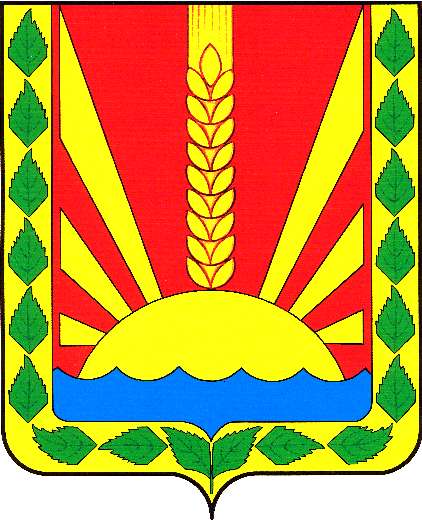 Учрежден решением Собрания представителей сельского поселения Шентала муниципального района Шенталинский Самарской области № 134 от 25.02.2010 г.№ п/пНаименование критерияОцениваемые показателиМаксимальное количество баллов1.Состояние основных конструктивных элементов многоквартирного домаСостояние конструктивных элементов (крыша, фасад, цоколь, отмостки, подвалы, чердаки, внутридомовые инженерные коммуникации и оборудование)102.Состояние элементов внешнего благоустройства и придомовой территорииСостояние придомовой территории (освещение, наличие досок объявления, наличие на фасаде аншлага и номерного знака с освещением в ночное время суток и прочих элементов благоустройства)152.Состояние элементов внешнего благоустройства и придомовой территорииСостояние придомовой территории, в том числе наличие и состояние малых архитектурных форм, зеленых насаждений и клумб, тротуаров и внутриквартальных проездов, детских площадок, контейнерных площадок, хозяйственных площадок, наличие парковки для личного автотранспорта203.Участие жителей многоквартирного домаУчастие жителей в мероприятиях по уборке и благоустройству придомовой территории, организации праздников и прочих мероприятиях104.Состояние подъездов многоквартирных домовКосметическое состояние подъезда (подъездов) многоквартирного дома, освещение и состояние почтовых ящиков.105.Выполнение мероприятий по повышению энергетической эффективности многоквартирного домаНаличие и выполнение плана мероприятий по повышению энергетической эффективности многоквартирного домаИтоговое количество балловИтоговое количество балловАнкин Петр ВладимировичЗаместитель главы сельского поселения Шентала,председатель комиссии;Марченко Алексей ЮрьевичДепутат Собрания представителей сельского поселения Шентала,заместитель председателя комиссии (по согласованию);Рыбакова Елена ИвановнаСпециалист Администрации сельского поселения Шентала секретарь комиссии;Члены комиссии:Гафарова Галина Петровна Кудашев Александр ВасильевичПредседатель Собрания представителей сельского поселения Шентала (по согласованию);Директор МУП «Благоустройство» (по согласованию).№ п/пДата посещенияФамилия, имя, отчество (при наличии), дата рождения, адрес места жительства (регистрации) – для физических лиц; наименование, основной государственный регистрационный номер, место нахождения и адрес – для юридических лицДокументы, подтверждающие сведения об участнике общественных обсуждений или публичных слушаний*Сведения о правах на земельные участки, ОКС, помещения, являющиеся частью ОКС, из ЕГРН и иные документы, устанавливающие или удостоверяющие права участника общественных обсуждений или публичных слушаний на такие земельные участки, ОКС, помещенияСодержание предложений замечаний* - документы не прилагаются при условии, что сведения об участнике общественных обсуждений или публичных слушаний содержатся на официальном сайте или в информационной системе* - документы не прилагаются при условии, что сведения об участнике общественных обсуждений или публичных слушаний содержатся на официальном сайте или в информационной системе* - документы не прилагаются при условии, что сведения об участнике общественных обсуждений или публичных слушаний содержатся на официальном сайте или в информационной системе* - документы не прилагаются при условии, что сведения об участнике общественных обсуждений или публичных слушаний содержатся на официальном сайте или в информационной системе* - документы не прилагаются при условии, что сведения об участнике общественных обсуждений или публичных слушаний содержатся на официальном сайте или в информационной системе* - документы не прилагаются при условии, что сведения об участнике общественных обсуждений или публичных слушаний содержатся на официальном сайте или в информационной системе№ п/п*Предложения и замечания граждан, являющихся участниками публичных слушаний (общественных обсуждений) и постоянно проживающих на территории, в пределах которой проводятся публичные слушания (общественные обсуждения)1.№ п/п*Предложения и замечания иных участников публичных слушаний (общественных обсуждений)* – порядковый номер предложения и замечания в протоколе соответствует порядковому номеру участника публичных слушаний (общественных обсуждений), направившего предложение и замечание, и включенного в перечень принявших участие в рассмотрении проекта участников публичных слушаний (общественных обсуждений).* – порядковый номер предложения и замечания в протоколе соответствует порядковому номеру участника публичных слушаний (общественных обсуждений), направившего предложение и замечание, и включенного в перечень принявших участие в рассмотрении проекта участников публичных слушаний (общественных обсуждений).№ п/пФ.И.О. участника общественных обсуждений или публичных слушанийДля физических лицДля физических лицДля физических лицДля юридических лицДля юридических лицДля юридических лицСведения о правоустанавливающих документах (для участников –правообладателей земельных участков, объектов капитального строительства, помещений)Подпись№ п/пФ.И.О. участника общественных обсуждений или публичных слушанийДата рожденияАдрес места жительства (регистрации) –Данные документа, удостоверяющего личностьНаименование организацииОсновной государственный регистрационный номерМесто нахождения и адресСведения о правоустанавливающих документах (для участников –правообладателей земельных участков, объектов капитального строительства, помещений)Подпись1.№п/пСодержание внесенных предложений и замечанийАргументированные рекомендации организатора общественных обсуждений (публичных слушаний) о целесообразности или нецелесообразности учета внесенных предложений и замечанийПредложения и замечания граждан, являющихся участниками общественных обсуждений (публичных слушаний) и постоянно проживающих на территории, в пределах которой проводятся общественные обсуждения (публичные слушания)Предложения и замечания граждан, являющихся участниками общественных обсуждений (публичных слушаний) и постоянно проживающих на территории, в пределах которой проводятся общественные обсуждения (публичные слушания)Предложения и замечания граждан, являющихся участниками общественных обсуждений (публичных слушаний) и постоянно проживающих на территории, в пределах которой проводятся общественные обсуждения (публичные слушания)1.2.3.Предложения и замечания иных участников общественных обсуждений (публичных слушаний)Предложения и замечания иных участников общественных обсуждений (публичных слушаний)Предложения и замечания иных участников общественных обсуждений (публичных слушаний)4.5.6.Соучредители:1. Администрация сельского поселения Шентала муниципального района Шенталинский Самарской области; (446910, Самарская область, Шенталинский район, ст. Шентала, ул. Вокзальная, 20);2. Собрание представителей сельского поселения Шентала муниципального района Шенталинский Самарской области (446910, Самарская область, Шенталинский район, ст. Шентала, ул. Вокзальная, 20).Напечатано в АСП Шентала муниципального района Шенталинский Самарской области.446910, Самарская область, Шенталинский район, ст. Шентала, ул. Вокзальная, 20. Тираж 100 экземпляров. Бесплатно.Периодичность выпуска газеты «Вестник поселения Шентала»- не реже одного раза в месяц.